臺南市立後甲國中106學年度口腔衛生學生潔牙紀錄單                                                年    班    號 〡 姓名:          學號:             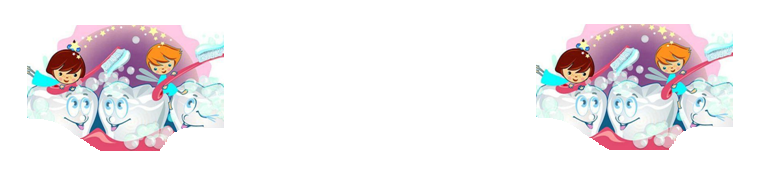 臺南市立後甲國中106學年度口腔衛生學生潔牙紀錄單                                                年    班    號 〡 姓名:          學號:             